Golovin Aleksey VladimirovichGeneral details:Certificates:Experience:Documents and further information:The republic of the Marshall Islands Seafarer s identification and record book; Ship s identification and Sea service record book of the Republic of Cyprus  SCHENGEN VISAPosition applied for: PumpmanDate of birth: 11.09.1974 (age: 43)Citizenship: UkraineResidence permit in Ukraine: YesCountry of residence: UkraineCity of residence: OdessaPermanent address: Av.Ac.Glushko 12,ap 82;Contact Tel. No: +38 (066) 109-53-60E-Mail: alex11091974@gmail.comSkype: alex11091974@gmail.comU.S. visa: Yes. Expiration date 08.01.2021E.U. visa: NoUkrainian biometric international passport: Not specifiedDate available from: 18.01.2017English knowledge: GoodMinimum salary: 2400 $ per month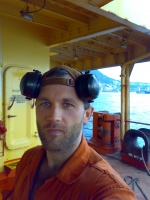 DocumentNumberPlace of issueDate of expiryCivil passportKK936270ODESSA00.00.0000Tourist passport0017/2014ODESSA25.11.2019TypeNumberPlace of issueDate of expiryPUMPMAN0017/2014OMTC25.11.2019MOTORMAN00588/2013/08OMTC14.10.2018PositionFrom / ToVessel nameVessel typeDWTMEBHPFlagShipownerCrewingPumpman11.06.2015-11.09.2015Oil Product Tanker106.061MAN B&W 6S6O MC-C13.544KwLiberia&mdash;Motorman 1st class20.01.2015-10.06.2015Oil Product Tanker106.061MAN B&W 6S6O MC-C13.544KwLiberia&mdash;Motorman 1st class03.10.2014-15.11.2014"Cape BirdOil Chemical Tanker41.145HYUNDAI-B&W 6S50MC11650Marshall IslandsColumbia Shipmanagement GmbH&mdash;Motorman-Oiler28.12.2013-22.06.2014"Cape Bantry"Oil Product Tanker165.000MAN B&W 6S90MC-C18200Marshall IslandsColumbia Shipmanagement LTDColumbia Shipmanagement - Ukraine.Motorman 1st class08.02.2013-26.07.2013Baltic Chief 1Oil Chemical Tanker38.490BW 6S50MC,HYUNDAI,Korea.9563 kwCYPRUSColumbia Shipmanagement LTDColumbia Shipmanagement LTD - UkraineMotorman 1st class14.05.2012-26.10.2012Cape BalderCrude Oil Tanker160.000MAN B&W 6S90MC-C18200Marshall IslandsColumbia Shipmanagement LTDColumbia Shipmanagement - Ukraine.Motorman 1st class25.06.2011-16.12.2011Baltic Chief 1Chemical Tanker38.490BW 6S50MC,HYUNDAI,Korea.9563 kwCYPRUSColumbia Shipmanagement LTD"I.C.M"Motorman 1st class13.01.2011-15.04.2011Baltic Chief 1Chemical Tanker38.490B&W 6S50MC,HYUNDAI,Korea.9563 kwCYPRUSColumbia Shipmanagement LTD"I.C.M"Motorman 1st class23.05.2010-25.09.2010King DouglasProduct Tanker700005S60MC15360Marshall IslandsKing Douglas Shipping Comp.Ltd"I.C.M"Motorman 1st class17.06.2009-04.12.2009Cape BenatChemical Tanker30.000B&W BMZ 6L60MC10800Liberia"Cape Benat Navigation Corporation""I.C.M"Motorman 1st class08.09.2008-12.02.2009Sanko HaritageTanker Product80.000MAN B&W 6S60MC40865LiberiaSanko Line CorporationInternational Crew ManagementMotorman 1st class03.01.2008-12.05.2008Sanko HaritageTanker Product80.000MAN B&W 6S60MC40865LiberiaSanko Line CorporationIntrenational Crew ManegementMotorman 1st class09.05.2007-16.11.2007Azov SeaOil Product Tanker50.000MAN B&W 6S50MC27526LiberiaSOVCOMFLOTEDMARMotorman 1st class04.02.2007-31.03.2007BACCARADry Cargo4.433Duetz TBD 645L62997MaltaBOJENMarlow Navigation